Primary 1 classroomAugust 2020Please talk to your child about the photographWhat things they can recognise about the room?What looks the same as Nursery?What is different from Nursery?Discuss together why you think this might be the case.I wonder which table will have your name on it.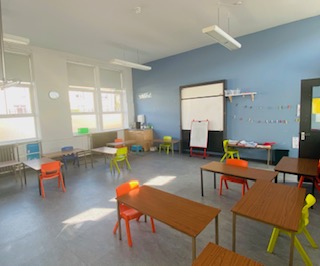 